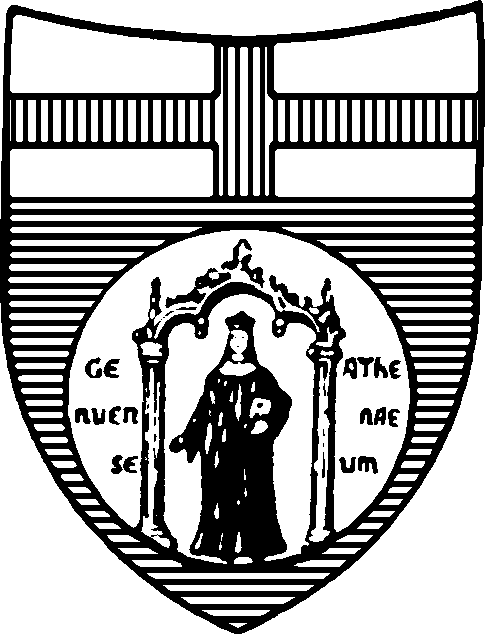 UNIVERSITÀ DEGLI STUDI DI GENOVASERVIZIO GESTIONE SALUTE E SICUREZZASCHEDA RISCHI LAVORATORIAFFERENTI AL DIPARTIMENTO DI MEDICINA INTERNA E SPECIALITÀ MEDICHE (DIMI)Cognome e nome del Lavoratore: ……………………Luogo/data di nascita: ……………………………	Telefono: ……………. e-mail: ………………………Ruolo (Strutturato T.D./T.I., Co.Co.Co., Dottorando, Assegnista, Borsista, Studente, ecc.): frequentatore volontario Data inizio rapporto ……………. Data fine rapporto ……………….Convenzionato con Ospedale Policlinico San Martino	si	no 	Gruppo Omogeneo (indicare un unico gruppo omogeneo -Attività al VDT o Biologo- e le eventuali ulteriori mansioni elencate sotto ciascun gruppo):Attività al videoterminale (utilizzo VDT/microscopio al di sopra delle 20 ore/settimana) ed inoltre il lavoratore è:Incaricato della gestione delle emergenze Autorizzato alla guida auto servizio Addetto Primo Soccorso       Biologo ed inoltre il lavoratore è:  Esposto ad agenti biologici (allegare alla presente la scheda di valutazione del rischio biologico)Esposto ad agenti biologici a rischio trasmissione per via parenteraleBiologo aerea (agenti biologici trasmissibili per via aerea –Tubercolosi, Varicella, ,Morbillo)Biologo Droplet (agenti biologici trasmissibili tramite DROPLET – Influenza, Parotite, pertosse, Rosolia)Esposto ad agenti chimici (allegare alla presente la scheda di valutazione del rischio chimico)Classificato radioesposto ai sensi del D. Lgs. 230/95 CAT. BEsposto ad agenti sensibilizzanti animali (allegare alla presente autorizzazione per l’accesso in stabulario)Esposto a Campi Elettromagnetici (CEM) Esposto ad Aldeide Formica (*)Esposto ad attività al Videoterminale/microscopio (utilizzo VDT/microscopio al di sopra delle 20 ore/settimana)Incaricato della gestione delle emergenze Autorizzato alla guida auto servizio Addetto Primo SoccorsoMedico ed inoltre il lavoratore è:Esposto ad agenti biologici (allegare alla presente la scheda di valutazione del rischio biologico)Esposto ad agenti biologici a rischio trasmissione per via parenteraleMedico Aerea (agenti biologici trasmissibili per via aerea –Tubercolosi, Varicella, ,Morbillo)Medico Droplet (agenti biologici trasmissibili tramite DROPLET – Influenza, Parotite, pertosse, Rosolia)Esposto ad agenti chimici (allegare alla presente la scheda di valutazione del rischio chimico)Classificato radioesposto ai sensi del D. Lgs. 230/95 CAT. BEsposto ad agenti sensibilizzanti animali (allegare alla presente autorizzazione per l’accesso in stabulario)Esposto a Campi Elettromagnetici (CEM) Esposto ad Aldeide Formica (*)Esposto ad attività al Videoterminale/microscopio (utilizzo VDT/microscopio al di sopra delle 20 ore/settimana)Incaricato della gestione delle emergenze Addetto Primo Soccorso(*) Dal 1° gennaio 2016 la formaldeide è classificata cancerogeno di categoria 1B (presunto cancerogeno) e pertanto, per l’utilizzo di tale agente, dovrà essere seguita la procedura reperibile al seguente link: https://intranet.unige.it/sicurezza/rischio-cancerogeno-mutageno e dovrà essere compilata la scheda di valutazione del rischio derivante dall’utilizzo di agenti cancerogeni-mutageniSono stati forniti al lavoratore i DPI, eventualmente necessari, ai sensi dell’art. 79 comma 2 del D.lgs 81/2008 e s.m.i. e conformi ai requisiti previsti dall’art. 76 del suddetto Decreto.NOTA: la presente scheda deve essere aggiornata e inviata nuovamente al SPP ogni qualvolta subentri un cambiamento delle attività del lavoratore che comporta inserimento in un nuovo Gruppo Omogeneo/nuove esposizioni.Eventuali note da parte del Lavoratore/RADRL/Direttore: .....................................................................................................Data: Genova, ……………Firma del Lavoratore:	Firma del Responsabile dell’attività didattica/di ricerca in laboratorio: .....................................................Firma del Direttore: ................................................